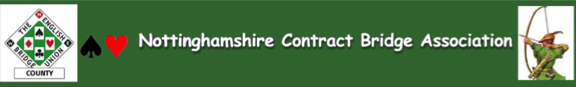 Proudly presents		THE PRIDAY CUP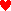 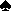 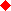 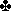 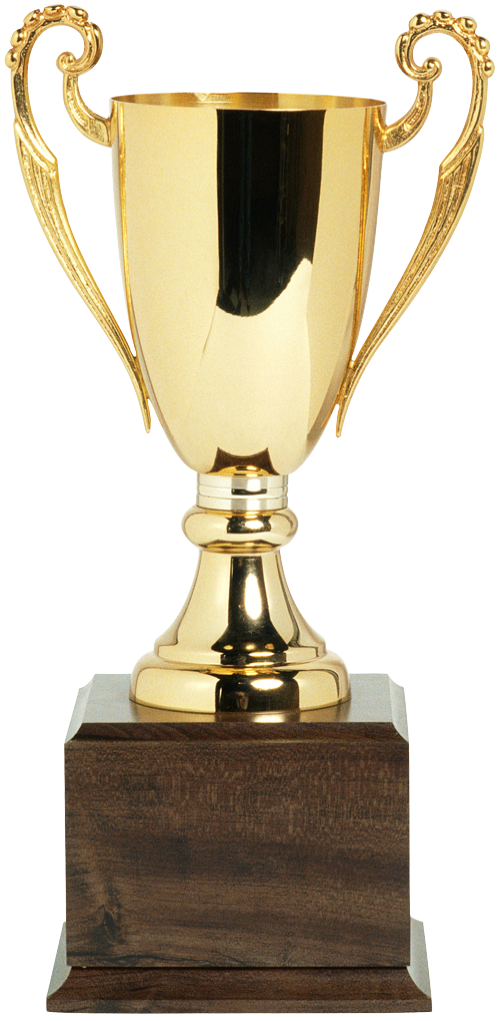 29th April 2pm at Nottingham Bridge Club Mansfield RoadApprox 27 Boards arrow switch Duplicate PairsEntry qualifications: partnerships both of NGS 8 and under as at date of entry. Unaffiliated players may play but will not qualify for the cup. £5 per pair to cover venue hire and light refreshments.Pre-booking essential: contact Graham at graham@brindley57.plus.com.